Obsah:1.	Obsah:	12.	Bezpečnostní politika	23.	Účel	24.	Použité zkratky a pojmy	25.	Úvodní část	3       Vnější kontext	3       Vnitřní kontext	36.	Vymezení územní působnosti pro užití opatření	4       Popis organizace	47.	Cíle	48.	Katalog aktiv	59.	Katalog rizik	510.  Analýza rizik	6       Pravděpodobnost	6       Zranitelnost aktiva	6            Závažnost následků	10            Úroveň (míra) rizika	10            Seznam přijatelných a nepřijatelných rizik	1111.	Posouzení stávajících opatření	1212.	Navržení opatření pro ošetření nepřijatelných a podmínečně přijatelných rizik	1213.	Promítnutí do dalších dokumentů školy	1314.	Způsob kontroly	1315.	Organizace a zabezpečení  bezpečnosti ve škole	1316.	Plán školení	1617.	Způsob kontroly	1618.	Plán zkoušek a revize systémů technické ochrany	1719.	Plán zkoušek režimových a organizačních opatření	1720.	Plán mediální komunikace	1821.	Zpracování scénářů	1822.	Dokumentace	1923.	Způsob vyhodnocení	19Bezpečnostní politikaOsoba odpovědná za provádění
Mgr. Bc. Martina Picko Baumannová – ředitel školy
Martin Kotšmíd – smluvní osoba odborně způsobilá v oboru PO a BOZP prevence rizik školyOsoba odpovědná za schválení
Mgr. Bc. Martina Picko Baumannová – ředitel školy – statutární orgán školyPlatnost
Dnem schválení statutárním orgánem školyProces aktualizace
Průběžně, nejméně 1x ročně s přihlédnutím k aktuálním legislativním požadavkům 
a analyzovaným skutečnostem při provozu školy. Vždy při změně platné legislativy vázající se ke zpracovanému dokumentu.Účel Účelem vnitřního předpisu je zajistit bezpečnost z hlediska snižování rizika kriminality obavy z kriminality a antisociálního chování ve škole dále předcházení mimořádných událostí případně havárií dle z. č. 262/2006 Sb. ve znění následných předpisů a z. č. 309/2006 Sb. ve znění následných předpisů, z. č. 133/1985 Sb. ve znění následných předpisů a dle ČSN 734400:2016. Použité zkratky a pojmyZkratkyBT – technik bezpečnosti práce a odborně způsobilá v PO - externí fa. Martin Kotšmíd BOZP – Bezpečnost a ochrana zdraví při práci PO – požární ochranaNV – Nařízení vládyVyhl. – Vyhláška SM – směrniceZP – Zákoník práce EPS – požární zabezpečovací systém PZTS – poplachový zabezpečovací a tísňový systém ACS – přístupový kartový systém ve spojení s např. Bakaláři atd. Zámkové systémy – například systém generálního klíče CCTV – kamerový systém PBŘ – požárně-bezpečnostní řešení objektu PojmySprávce dokumentu – osoba odpovídající za řízení dokumentu: tisk, uložení, distribuci, sledování revizí, stažení neaktuálních verzí a jejich předání do archivuÚvodní částVnější kontextJe dán právními předpisy a zákonným rámcem pro provoz školy.Školský zákonZákoník práceŽivnostenský zákonNávrhy legislativních úprav již platných předpisůMetodické pokyny a doporučení ministerstva školstvíPokyny zřizovatele – Zřizovací listinaČSN 73 4400Nároky na bezpečnost hodnocené na základě informací z veřejných zdrojů.Především poučení z již dokonaných trestných činů např. Žďár nad Sázavou.Zpravodajství z útoků v zahraničí.Mapa kriminality.Úloha a význam škol a rodiny v rámci společnostiVzděláváníVýchovaUrčování a limitování hodnotSpolupráce mezi školou a rodinouVnitřní kontextTok informací a proces rozhodování.Organizační struktura a řád školy.Odpovědnostní řád školy.Vnitřní zainteresované strany.Zapojení pedagogických pracovníků do plnění úkolů.Zapojení nepedagogických pracovníků do plnění úkolů.Zapojení žáků.Zapojení rodiny.Cíle a strategie, vhodné k jejich dosažení.Vzdělávací program.Volnočasové aktivity.Politiky a procesy.Personální zabezpečení.Stanovení společných cílů.Určení postupu k dosažení stanovených cílů.Procesy hodnocení, sebereflexe a poučení.Normy, směrnice a dokumentace škol.Dokumenty rozpracovávající právní předpisy přímo na jednotlivé činnosti v organizaci.Směrnice PO a BOZP.Plány zajišťující bezpečnost osob v objektech školy.Vymezení územní působnosti pro užití opatřeníPopis organizace Střední uměleckoprůmyslová škola a Vyšší odborná škola, příspěvková organizace, je součástí výchovně vzdělávací soustavy a je zapsána v rejstříku škol. Od 1. 7. 2001 je škola právním subjektem a hospodaří jako příspěvková organizace. Jejím zřizovatelem je Liberecký kraj. Objekt školy se nachází přímo v centru Jablonce n. N. a to na Horním náměstí. Objekt má 
5 nadzemních podlaží, kdy hlavní vstup je z Horního náměstí do 2.NP . Celý objekt je jedním požárním úsekem s jednou únikovou cestou Konstrukční systém je smíšený. Zděná stavba se sedlovou střechou s dřevěnými trámy, váznicemi a krovem. Obvodové a nosné zdi jsou cihelné oboustranně omítnuté. V objektu se nachází další školský subjekt ZUŠ Jablonec nad Nisou.Střední škola na základě živnostenského oprávnění má hlavní činnost vymezenu § 57, § 58 pro střední školu dle zákona číslo 561/2004 Sb., o předškolním, základním, středním, vyšším odborném a jiném vzdělávání (školský zákon), ve znění pozdějších předpisů, a prováděcími předpisy mimo hlavní činnosti má oprávnění na výrobu, obchod a služby neuvedené v přílohách 1 až 3 živnostenského zákona, vydavatelské činnosti, polygrafická výroba, knihařské a kopírovací práce, uměleckořemeslné zpracování kovů, výroba školních a kancelářských potřeb, kromě výrobků z papíru, výroba bižuterie, kartáčnického a konfekčního zboží, deštníků, upomínkových předmětů, mimoškolní výchova a vzdělávání, pořádání kurzů, školení, včetně lektorské činnosti.CíleŠkoly a školská zařízení mají povinnost zajišťovat bezpečnost a ochranu zdraví dětí, žáků 
a studentů při vzdělávání. Studentům musí poskytovat nezbytné informace k zajištění bezpečnosti a ochrany zdraví. Tyto povinnosti mají školy a školská zařízení při vzdělávání a s ním přímo souvisejících činnostech. Ředitel školy v zájmu bezpečí studentů, žáků i zaměstnanců a jejich informování, přijímá opatření k prevenci rizik.Ředitel školy je povinen v rámci prevenci rizik vydávat a aktualizovat školní řád, který upravuje podmínky zajištění bezpečnosti a ochrany zdraví dětí, žáků a studentů. Žáci a studenti mají povinnost se tímto školním řádem řídit a dodržovat předpisy a pokyny k ochraně zdraví 
a bezpečnosti, s nimiž byli seznámeni, a jsou povinni poslouchat pokyny pedagogických pracovníků škol.Zletilí žáci a studenti, kteří mají zdravotní obtíže, či jiné zdravotní komplikace, které by mohly mít určitý vliv na vzdělávání, mají povinnost oznámit tyto skutečnosti škole. Odpovědnost za škodu, která vznikne žákům či studentům nebo úraz, který vznikne při teoretickém 
a praktickém vyučování, upravuje a reguluje zákoník práce a předpisy související.Katalog aktivVeškeré podrobnosti a zpracování katalogu aktiv jsou uvedeny v příloze 2. Jako aktiva byly brány v potaz tyto položky, které se následně rozpracovávaly v katalogu rizik.zdraví a život žáků zdraví a život pracovníků školy majetek hmotný a nehmotný školymajetek hmotný a nehmotný zaměstnancůmajetek hmotný a nehmotný žákůmajetek hmotný a nehmotný ostatníchareály školy Katalog rizikZákladní katalog rizik byl rozdělen do tří okruhů, které byly účelně napojeny na katalog aktiv. Tento katalog rizik je odlišný podkladů při hodnocení rizik prováděných na základě požadavku Zákoníku práce (Zákon 262/2006 Sb. v platném znění).Osobyinzultace, verbální útoky šikana vydírání, krádeže peněz sexuální fyzické násilí fyzické násilí za použití zbraně fyzické násilí za použití běžných předmětů fyzické násilí beze zbraně použití výbušniny nebo pohrůžka vzetí rukojmí ohrožování za použití nebezpečných látek únos, pokus o únos dopravní nehoda při přecházení mezi areályMajetekkrádež, příjem kradených věcí vloupání loupež ozbrojená loupež graffiti házení kamení nebo jiných předmětů vandalismus – budovy vandalismus – bezpečnostní zařízení vandalismus – jiná zařízení vandalismus – osobní vlastnictví žhářství a pokus o založení požáru Ostatní rizikafalešné poplachy konzumace drog obchod s drogami vniknutí neoprávněných osob nošení zbraní jiných než střelných okupování prostoru Analýza rizikTato analýza rizik vychází z podkladů ČSN 73 4400 a je odlišná od hodnocení rizik prováděných na základě požadavku Zákoníku práce (Zákon 262/2006 Sb. v platném znění). Závěry z této analýzy doplňují již zpracované a průběžně doplňované dokumenty BOZP zahrnující a hodnotící rizika. Vyhodnocení provedeno v příloze č. 1Pravděpodobnostzranitelnost aktivazávažnost následkůúroveň (míra) rizikaSeznam přijatelných a nepřijatelných rizikDobrou zprávou hodnocení rizik je, že žádná položka nebyla zhodnocena jako „Nepřijatelná.“ V kategorii podmínečně přijatelná se umístila rizika, která jsou již v mnoha případech řešena ve stávající dokumentaci školy, ať již se jedná o obory požární ochrany 
a bezpečnosti práce nebo vnitřní dokumentaci školy zastoupené školním řádem 
a organizačním řádem školy. Další položky, které z analýzy rizik vyplynuly, jako podmínečně přijatelné budou, pokud stačí organizační opatření, řešeny zpracováním nových dokumentů. Pokud bude vyžadováno technické řešení Nejvyšší míra rizika a největší hrozby v přehledové tabulce, podrobnosti v příloze 2.Posouzení stávajících opatřeníPři podrobnějším zkoumání zhodnocených rizik ve výše uvedené tabulce se jako nejpravděpodobnější rizika ukazují jevy, které jsou již formou zákazů a opatření řešeny v platných dokumentech zejména školním řádu a organizačních směrnicích PO a BOZP. S těmito dokumenty jsou zaměstnanci školy průběžně seznamování při vstupních 
a opakovaných školení o PO a BOZP a při provozních poradách. Žáci při začátku školního roku prochází sérií školení jak v obecných předpisech PO a BOZP tak před započetím práce na jednotlivých pracovištích. Z tohoto pohledu se opatření zdají být odpovídající, ale musíme očekávat, že potenciální škůdce nebude dané respektovat či rovnou ignorovat. Poté přichází jako další stupeň soustavná práce a především všímavost okolí jak spolužáků, tak zejména zaměstnanců školy.Z hlediska přístupu do objektů se zdají přijatá opatření dobrá, ale není možné zamezit osobním selháním, především při vpouštění více osob na „jeden čip“ a případně vpouštění neznámých osob (viz příloha č. 1 Popis situace Střední uměleckoprůmyslové školy a Vyšší odborné školy v Jablonci nad Nisou).vstup do objektu školy uzavřen, žáci, studenti a zaměstnanci školy mají přidělen čip, ZUŠ Jablonec má kód pro vstup (problémem je, že kód znají žáci, zaměstnanci, rodiče, prarodiče a další osoby) + elektronicky kamerovým systémem ověření není provedeno (do budoucna se uvažuje a pořízení kamerového systému či videotelefonu).v době vstupu žáků proveden dohled zaměstnancem školy informovaným o kontrole z hlediska vstupu nepovolaných osob (od 7. 30 do 8. 00 je u hlavního vchodu k dispozici pan školník)objekt školy je v sousedství Městské Policie, kde je nepřetržitý  provoz sousedí i z části parkoviště u objektu s vybavením kamerového systému 24 hod.poplachový systém proveden na požár + evakuaci, každý rok proveden nácvik z hlediska napadení ve škole stanoven signál k uzavření dveří (nepřerušované intenzivní zvonění) a zajištění bezpečnosti žáků, požár je oznamován přerušovaným intenzivním zvoněním.prováděné kontroly vyhrazených technických zařízení + bezpečnostních zařízení Navržení opatření pro ošetření nepřijatelných a podmínečně přijatelných rizikmechanické a technické prostředky ochranyzabezpečení oken (např. bezpečnostní folií) v 1.NP a nad krytím hlavního teorie, zřejmě nebude možné realizovat, objekt je v památkové péčizabezpečení skel vchodových dveří bezpečnostní folií, zřejmě nebude možné realizovat, objekt je v památkové péčizabezpečit průčelí objektu před možným vjezdem dopravního prostředku až ke vchodům (před vstupem do budovy je schodiště)režimová a organizační opatřeníosoby vstupující do prostor školy označit viditelně „Návštěva“ nebo podobným způsobem, situace je velmi komplikovaná viz příloha č. 1 Popis situace Střední uměleckoprůmyslové školy a Vyšší odborné školy v Jablonci nad Nisou Promítnutí do dalších dokumentů školyškolní řád platný k 1. 9. 2017po schválení tohoto dokumentu zapracovat navržená režimová 
a organizační opatření náležející do tohoto dokumentuprovozní řádpo schválení tohoto dokumentu zapracovat navržená režimová 
a organizační opatření náležející do tohoto dokumentuorganizační řádpo schválení tohoto dokumentu zapracovat navržená režimová 
a organizační opatření náležející do tohoto dokumentupracovní náplněpo schválení tohoto dokumentu zapracovat navržená režimová 
a organizační opatření náležející do tohoto dokumentuZpůsob kontrolyKontrola provedených školení vždy jednou ročně při kontrole dokumentace PO a BOZP v rámci veřejné prověrky BOZP, kontrolu provádí zaměstnanec mající odpovědnost za personalistiku a mzdy.Kontrolu režimových, organizačních a zapracování zjištěných či nových opatření z hodnocení rizik provádí statutární zástupce ve spolupráci s osobou odborně způsobilou v rámci veřejné prověrky BOZP případně před začátkem školního roku nebo zásadní změně legislativy.Kontrola plnění technických opatření se provádí průběžně v rámci pracovní doby odpovědných zaměstnanců a při stanovených servisních či technologických intervalech a vždy při veřejné prověrce BOZPOrganizace a zabezpečení  bezpečnosti ve škole Uložení úkolů na úseku BOZP a POOsoba odborně způsobilá v BOZP zajišťuje - BTOdborně řídí činnost zaměstnanců pověřených plněním úkolů na úseku BOZP 
a upozorňuje na novelizaci předpisů o BOZP a POZajišťuje zpracování a aktualizaci dokumentace BOZP  dle z. č. 262/2006 Sb. - ZP a POProvádí školení v BOZP a PO vedoucích zaměstnanců a to 1 x za 3 roky, v případě změny ihned po nástupu vedoucího zaměstnanceProvádí školení zaměstnanců v BOZP a PO 1 x za rok nebo v případech, které mají nebo mohou mít podstatný vliv na bezpečnost a ochranu zdraví při práci a požární ochranu.Na vyžádání vedení společnosti provádí školení v BOZP a PO u externích firem, které provádí pracovní činnost na pracovištích školy   Spolupracuje při kontrolách Oblastního inspektorátu práce, Krajské hygienické stanice, HZS a zpracovává zprávu o provedených a splněných opatřeních uložených státním orgánem.Na vyžádání spolupracuje a zpracovává stanovisko k BOZP a PO v případě prostorových nebo funkčních změn.Spolupracuje při šetření pracovních úrazů nebo zjišťování příčin pracovních úrazů.Provádí prevenci rizik dle § 102 z. č. 206/2006 Sb.- ZPŘeditel školy zajišťuje prostřednictvím pověřených osob:Obstarává a zabezpečuje prostřednictvím odpovědného zaměstnance vstupní 
a periodické zdravotní prohlídky zaměstnanců Zajišťuje zabezpečení vyhrazených technických zařízení prostřednictvím odpovědného zaměstnance (revize elektro, tlakové nádoby, plynu, hromosvodu) 
a s tímto provedení zaškolení obsluhy (revizním technikem nebo BT), která provádí činnost s vyhrazeným technickým zařízením prostřednictvím pověřeného pracovníka. Zajišťuje prostřednictvím určeného vedoucího zaměstnance zajištění kontrol bezpečnostních zařízení ve škole (rozhlas, kamerový systém, systém vstupu do školy) v souladu dle návodu od výrobce nebo minimálně 1 x za rok.  Zajišťuje prostřednictvím určeného vedoucího zaměstnance seznámení s vyhodnocením rizik směrnice BOZP č. 01 a sepsání Dohody o plnění úkolů BOZP a PO na pracovišti  viz. záznam u externích firem pracující na pracovištích školy Zajišťuje provádění vstupního školení nových zaměstnanců o BOZP a PO.Provede pověření vedoucích zaměstnanců oprávněných provádět kontrolu, zda zaměstnanci nejsou pod vlivem alkoholu či jiných omamných nebo psychotropních látek viz Protokol o kontrole na alkohol Základní povinnosti vedoucích zaměstnanců na úseku BOZP Provádět pravidelnou kontrolu, na jimi řízených pracovištích zda jsou dodržovány předpisy BOZP a PO stanovené pracovní postupy a provozně bezpečnostní předpisySeznámení zaměstnanců nebo jiných osob na pracovišti (brigádník apod.) s BOZP 
a PO na pracovišti a hodnocením rizik BOZP č. 01 a Bezpečnostním plánem školyZajišťuje archivaci a seznámení s bezpečnostními listy nakupovaných a používaných chemických látek a přípravků. Vést přehled chemických látek na pracovišti.Seznamovat a pravidelně kontrolovat zaměstnance s provozně bezpečnostními předpisy školy a řády odborných učeben. Posuzovat porušení předpisů BOZP jako porušení pracovních povinností, a to zejména v těch případech, kdy k porušování dochází opakovaně.Nepřipustit, aby zaměstnanec vykonával zakázané práce a práce, jejichž náročnost by neodpovídala jeho schopnostem a zdravotní způsobilosti.Provádět kontrolu dodržování používání osobních ochranných prostředků 
u zaměstnanců dle směrnice školy o poskytování osobních ochranných prostředků v souladu s provozně bezpečnostními předpisy.Určený vedoucí zaměstnanec je zodpovědný za provádění kontroly, zda zaměstnanci nejsou pod vlivem alkoholu či jiných omamných nebo psychotropních látek - Protokol o kontrole na alkohol Zúčastnit se ve stanovených termínech školení vedoucích zaměstnanců v BOZP.Další povinnosti pověřeného pracovníka na úseku BOZP zabezpečuje vstupní a periodické zdravotní prohlídky zaměstnanců dané provádí vstupní školení zaměstnanců nebo jiných pracovníků (dohoda o provedení práce nebo pracovní činnosti, brigádník apod.) v BOZP  a PO a seznámí zaměstnance nebo jinou osobu s kategorizací práce stanovené dle této směrnice a lékařem pracovně lékařské peče.Základní povinnosti zaměstnanců na úseku  BOZP  a PO:Počínat si tak, aby nezavdali příčinu ke vzniku pracovního úrazu, zejména dbát podle svých možností o svou vlastní bezpečnost, o své zdraví i o bezpečnost a zdraví fyzických osob, kterých se bezprostředně dotýká jeho jednání.Dodržovat předpisy a pokyny k zajištění BOZP a PO, návody k obsluze a údržbě používaných zařízení, používat stanovené pracovní prostředky, dopravní prostředky, osobní ochranné prostředky a ochranná zařízení a svévolně je neměnit a nevyřazovat z provozu.Dodržovat Provozně bezpečnostní předpisy a bezpečnostní pokynyNeodkladně oznamovat svému nadřízenému zaměstnanci nedostatky a závady na pracovišti, které ohrožují bezpečnost nebo zdraví zaměstnanců.Účastnit se školení zajišťovaných zaměstnavatelem zaměřených na BOZP a PO 
a podrobit se pracovně lékařským prohlídkámBezodkladně oznamovat svému nadřízenému zaměstnanci svůj pracovní úraz 
a pracovní úraz jiného zaměstnance, jehož byl svědkem.Dodržovat pokyny k BOZP a PO dle provozně bezpečnostních předpisů a pracovního postupu.Dodržovat používání a nakládaní s chemickými látkami v souladu s bezpečnostními listy na pracovišti nebo Pravidly pro používání konkrétní chemické látky vyvěšené na pracovišti.Respektovat bezpečnostní značení a dodržovat zákazy a příkazy na pracovišti.Odpovědnost za určené činnosti na úseku BOZP a PO (bezpečnosti ve škole):Plán školenívedoucí zaměstnanci 1 x za 3 roky školení viz osnovy školení BOZP a PO zaměstnanecké školení  x za 1 rok viz osnovy školení BOZP a POžáci školení 1 x za 1 rok viz osnovy školení BOZP a POZpůsob kontrolyKontrola provedených školení vždy jednou ročně při kontrole dokumentace PO a BOZP v rámci veřejné prověrky BOZP, kontrolu provádí zaměstnanec mající odpovědnost za personalistiku a mzdy.Kontrolu režimových, organizačních a zapracování zjištěných či nových opatření z hodnocení rizik provádí statutární zástupce ve spolupráci s osobou odborně způsobilou v rámci veřejné prověrky BOZP případně před začátkem školního roku nebo zásadní změně legislativy.Kontrola plnění technických opatření se provádí průběžně v rámci pracovní doby odpovědných zaměstnanců a při stanovených servisních či technologických intervalech a vždy při veřejné prověrce BOZP1 x ročně se provádí Prověrka BOZP a PO + bezpečnostních opatření externí pracovníkem BTředitel školy provádí namátkovou kontrolu Plán zkoušek a revize systémů technické ochranyNávrh tvaru přehledného samostatného dokumentu zahrnujícího podstatné informace k provádění zkoušek a revizí systému ochrany. Plán zkoušek režimových a organizačních opatřeníNávrh tvaru přehledného samostatného dokumentu zahrnujícího podstatné informace k provádění zkoušek režimových a organizačních opatření. Plán mediální komunikaceV případě vzniku krizové situace nastupuje možnost mediální komunikace, která probíhá v přímé spolupráci (a dle pokynů) složek IZS a zřizovatelem organizaceosoba odpovědná za provádění – statutární zástupce organizace nebo jeho zástupcekdo koho kdy a jak informuje – vychází z pokynů krizového plánu složek IZS 
a v reakci na nastalou situacivhodné komunikační kanály – vychází z pokynů krizového plánu složek IZSZpracování scénářůNejběžnějším scénářem je vyhlášení cvičného požárního poplachu (CPP) prováděné v organizaci 1x ročně s oznámením místa vzniku požáru v různých místech školy. Provedení CPP je vždy předem hlášeno na operační středisko HZS. Ke snadnějšímu provedení CPP má organizace zpracovány evakuační plány. Samozřejmě je procvičování evakuačních postupů součástí školení o PO a BOZP. Další informace, postupy a reakce jsou ve zpracovaném dokumentu – Organizační směrnice opatření pro činnost při vzniku mimořádné události. Ty jsou v současné době uzpůsobovány požadavkům tohoto dokumentu a budou doplněny tak, aby obsahovali následující informace:vedení kontaktní informací – je součástí dokumentuurčení společného místa setkání – součást evakuačních plánůprocedura zrušení výuky – organizační směrnice školyužití budovy jako krytu –  část suterénupohotovostní komunikační systém – je součástí dokumentu, nepřerušované intenzivní zvonění, telefony, mobilní telefonyplán svolání učitelů – pedagogové seznámeni s plánem v rámci školení BOZ a POinstrukce pro zvládnutí pořádku ve třídě – v kompetenci pedagogaseznam zaměstnanců s výcvikem pro poskytování první pomoci –  proškoleni všichni zaměstnanci školyplán a způsob informování rodičů – součást vnitřních předpisů školystanovení způsobu upozornění bezpečnostních složek / IZS – uvedeno v poplachových směrnicíchplán pro zajištění vjezdu/vstupu složek IZS – objekty jsou přístupné z městských komunikací a jsou přístupné s ohledem na roční obdobíDále předpokládáme účast vybraných zaměstnanců na školeních řešících situace jako: žhářství a pokus o založení požáru fyzické násilí za použití zbraně fyzické násilí beze zbraně použití výbušniny nebo pohrůžka uložení výbušniny vniknutí neoprávněných osob do školy Po absolvování bude stávající dokumentace případně rozšířena o další scénáře a metody reakce na vyvolanou situaci. Dokumentace Související dokumentace:Vnitřní předpis organizace a zabezpečení PO, Evakuační plán, Traumatologický plán první pomoci, Požární řád, Hodnocení rizik BOZP,   Vedení dokumentacekontaktní informace na partnerskou síťzákladní informace v požárních poplachových směrnicíchtraumatologický plán záznam o bezpečnostním incidentudokument obsahující informace:Datum vznikuDruh bezpečnostního incidentuScénář mimořádné události / bezpečnostního incidentuNarušení chráněného zájmu / aktiva (zdraví/život/majetek)Návrh nápravných opatřenízáznam o pracovním/školním úrazuZpůsob vyhodnoceníVyhodnocení proběhne po každé provedené prověrce funkčnosti dokumentu např. po cvičném požárním poplachu. Do hodnocení budou zapracovány postřehy účastníků a na základě poznatků budou prováděny úpravy tohoto a souvisejících dokumentů.VI. Závěrečná ustanoveníKontrolou provádění ustanovení tohoto vnitřního předpisu je statutárním orgánem školy pověřen zaměstnanec: zástupce řediteleO kontrolách provádí písemné záznamyVnitřní předpis nabývá účinnosti dnem: 1. 9. 2017Vnitřní předpis nabývá platnosti dnem: 1. 2. 2014Uložení vnitřního předpisu v archivu školy se řídí Spisovým a skartačním řádem školy. Zaměstnanci školy tímto dokumentem byli seznámeni na provozní poradě. V Jablonci nad Nisou dne 1. 9. 2017Mgr. Bc. Martina  Picko Baumannová	          ředitelka školy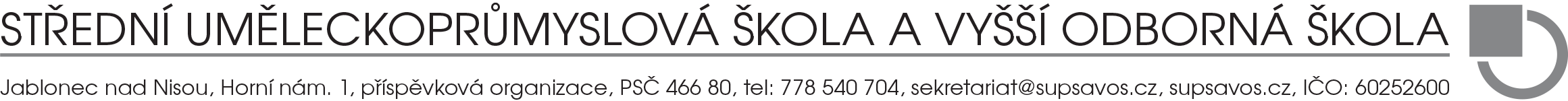 ORGANIZAČNÍ  ŘÁD  ŠKOLYORGANIZAČNÍ  ŘÁD  ŠKOLYORGANIZAČNÍ  ŘÁD  ŠKOLYORGANIZAČNÍ  ŘÁD  ŠKOLYčást: 33.  BEZPEČNOSTNÍ POLITIKAčást: 33.  BEZPEČNOSTNÍ POLITIKAčást: 33.  BEZPEČNOSTNÍ POLITIKAčást: 33.  BEZPEČNOSTNÍ POLITIKAČ.j.:Č.j.: ORSUPSAVOSJBC/33/2017 ORSUPSAVOSJBC/33/2017Odpovědná osoba za dokument:Odpovědná osoba za dokument:Martin Kotšmíd  fa. Soptík Martin Kotšmíd  fa. Soptík Odborný garant/podpis:Odborný garant/podpis:Martin Kotšmíd  fa. Soptík Martin Kotšmíd  fa. Soptík Vypracoval:Vypracoval:Martin Kotšmíd  fa. Soptík Martin Kotšmíd  fa. Soptík Schválil:Schválil:Mgr. Bc. Martina Picko Baumannová, ředitel školyMgr. Bc. Martina Picko Baumannová, ředitel školyPedagogická rada projednala dnePedagogická rada projednala dne28. 8. 201728. 8. 2017Školská rada projednala dne:Školská rada projednala dne:19. 10. 201719. 10. 2017Vnitřní předpis nabývá platnosti ode dne:Vnitřní předpis nabývá platnosti ode dne:1. 9. 20171. 9. 2017Vnitřní předpis nabývá účinnosti ode dne:Vnitřní předpis nabývá účinnosti ode dne:1. 9. 20171. 9. 2017Číslo verze: 01Číslo výtisku: 01Číslo výtisku: 01Platnost od: 1. 9. 2017Termín 1. vydání dokumentu:Termín 1. vydání dokumentu:(první vydání)(první vydání)Změny ve vnitřním předpisu jsou prováděny formou  číslovaných písemných dodatků, které tvoří součást tohoto předpisu.Změny ve vnitřním předpisu jsou prováděny formou  číslovaných písemných dodatků, které tvoří součást tohoto předpisu.Změny ve vnitřním předpisu jsou prováděny formou  číslovaných písemných dodatků, které tvoří součást tohoto předpisu.Změny ve vnitřním předpisu jsou prováděny formou  číslovaných písemných dodatků, které tvoří součást tohoto předpisu.StupeňPravděpodobnostFrekvence vzniku1NepravděpodobnáK bezpečnostnímu incidentu téměř nedochází, výskyt události se blíží 0.2Málo pravděpodobná (nahodilá)K bezpečnostnímu incidentu dochází velice zřídka, jsou známy obdobné případy, jedná se spíše o nahodilý výskyt.3PravděpodobnáK bezpečnostnímu incidentu dochází, jsou známy obdobné případy, jedná se spíše o náhodný výskyt.4Velmi pravděpodobnáK bezpečnostnímu incidentu dochází často, jedná se o časté ohrožení.5Vysoce pravděpodobná (trvalá)K bezpečnostnímu incidentu dochází velice často. Je pravděpodobný opakovaný výskyt události, nepřetržité ohrožení.LokalitaLokalitaLokalitaLokalitaZL1LokalitaLokalitaLokalitaZL1HodnotaSlovní popisVybraná hodnotaZL11VesniceZL12Malé město (Jablonec n. N. – statutární město)ZL13Okraje velkého městaZL14Vzdálená izolovaná místaZL15Vnitřní velké město ZL2Charakteristika sousedstvíCharakteristika sousedstvíCharakteristika sousedstvíZL2HodnotaSlovní popisVybraná hodnotaZL21Velmi dobře udržovanéZL22Dobře udržovanéZL23Průměrně udržovanéZL24Nedostatečně udržovanéZL25ZchátraléZL3Přítomnost v lokalitěPřítomnost v lokalitěPřítomnost v lokalitěZL3HodnotaSlovní popisVybraná hodnotaZL31Trvale obydlenyZL32Trvale obydleny s výjimkamiZL33Přechodně obývanéZL34Neobydleny s výjimkamiZL35NeobydlenySuma hodnotSuma hodnotSuma hodnot0Počet hodnocených sledovaných parametrůPočet hodnocených sledovaných parametrůPočet hodnocených sledovaných parametrů3Výsledek posouzeníVýsledek posouzeníVýsledek posouzení0Perimetr a objektPerimetr a objektPerimetr a objektPerimetr a objektZPO1Viditelnost pro procházejícíViditelnost pro procházejícíViditelnost pro procházejícíZPO1HodnotaSlovní popisVybraná hodnotaZPO11Všechny venkovní stěny plně viditelnéZPO12Zranitelné části pláště plně viditelnéZPO13Jedna nebo více zranitelných stěn objektu jsou viditelnéZPO14Objekt je viditelný z velké vzdálenostiZPO15Objekt zcela skryt pro pozorovateleZPO2Přístup pro pěší a vozidlaPřístup pro pěší a vozidlaPřístup pro pěší a vozidlaZPO2HodnotaSlovní popisVybraná hodnotaZPO21Velice obtížnýZPO22ObtížnýZPO23PřiměřenýZPO24SnadnýZPO25Velice snadnýZPO3Kvalita oploceníKvalita oploceníKvalita oploceníZPO3HodnotaSlovní popisVybraná hodnotaZPO31Velmi vysokáZPO32VysokáZPO33PrůměrnáZPO34NedostatečnáZPO35Neexistuje (žádné oplocení)ZPO4OsvětleníOsvětleníOsvětleníZPO4HodnotaSlovní popisVybraná hodnotaZPO41Objekt a přilehlé plochy jsou velmi dobře osvětlenyZPO42Objekt a přilehlé plochy dobře osvětlenyZPO43Objekt dobře, ale přilehlé plochy perimetru špatně osvětlenyZPO44Objekt a perimetr částečně osvětlenýZPO45Objekt a perimetr neosvětlenýZPO5VjezdVjezdVjezdZPO5HodnotaSlovní popisVybraná hodnotaZPO51Jeden přístup z obousměrné komunikaceZPO52Jeden hlavní přístup a jeden vedlejší (technický přístup) z jedné obousměrné komunikaceZPO53Více přístupů z jedné obousměrné komunikaceZPO54Více přístupů včetně vedlejších z několika obousměrných komunikacíZPO55Více přístupů včetně vedlejších z několika komunikací, v blízkosti křižovatkySuma hodnotSuma hodnotSuma hodnot0Počet hodnocených sledovaných parametrůPočet hodnocených sledovaných parametrůPočet hodnocených sledovaných parametrů5Výsledek posouzeníVýsledek posouzeníVýsledek posouzení0Provoz objektuProvoz objektuProvoz objektuProvoz objektuZP1Provoz objektuProvoz objektuProvoz objektuZP1HodnotaSlovní popisVybraná hodnotaZP11Denní, večerní, víkendová a svátečníZP12Denní, večerní, víkendováZP13Denní, večerníZP14DenníZP15Omezenou část dne (ranní provoz)Suma hodnotSuma hodnotSuma hodnot0Počet hodnocených sledovaných parametrůPočet hodnocených sledovaných parametrůPočet hodnocených sledovaných parametrů1Výsledek posouzeníVýsledek posouzeníVýsledek posouzení0Stav zabezpečeníStav zabezpečeníStav zabezpečeníStav zabezpečeníZSZ1KonstrukceKonstrukceKonstrukceZSZ1HodnotaSlovní popisVybraná hodnotaZSZ11Zděná z cihel (kombinace kamene, betonu a cihel)ZSZ12Zděná z lehkých materiálůZSZ13Dřevěná nebo jiné lehké materiályZSZ14PřechodnáZSZ15Mobilní nebo přechodnáZSZ2Odolnost střechyOdolnost střechyOdolnost střechyZSZ2HodnotaSlovní popisVybraná hodnotaZSZ21Velmi vysoká (betonová terasovitá střecha) bez přístupu z okolních budovZSZ22Vysoká (sedlová střecha) bez přístupuZSZ23Průměrná (asfaltové pláty, břidlice atp.) bez možnosti přímého vstupuZSZ24Nízká dosažitelnáZSZ25Velmi nízká (vlnitý plech), lehce dosažitelnáZSZ3Odolnost venkovních dveříOdolnost venkovních dveříOdolnost venkovních dveříZSZ3HodnotaSlovní popisVybraná hodnotaZSZ31Velmi vysoká odolnostZSZ32Vysoká odolnostZSZ33PrůměrnáZSZ34NízkáZSZ35Velmi nízkáZSZ4OknaOknaOknaZSZ4HodnotaSlovní popisVybraná hodnotaZSZ41Velmi vysoká odolnostZSZ42Vysoká odolnostZSZ43PrůměrnáZSZ44NízkáZSZ45Velmi nízkáZSZ5Typ zabezpečení objektuTyp zabezpečení objektuTyp zabezpečení objektuZSZ5HodnotaSlovní popisVybraná hodnotaZSZ51Kvalitní systém zabezpečení objektu včetně přenosu poplachu na DPPC (Dohledové a Poplachové Přijímací Centrum)ZSZ52Kvalitní systém zabezpečení objektuZSZ53PrůměrnéZSZ54ZákladníZSZ55ŽádnéZSZ6Kontrola vstupu venkovních dveříKontrola vstupu venkovních dveříKontrola vstupu venkovních dveříZSZ6HodnotaSlovní popisVybraná hodnotaZSZ61Uzamčené s přístupovým systémemZSZ62Uzamčené (stále)ZSZ63Uzamčené v části dneZSZ64Uzamčené jen někdyZSZ65NeuzamčenéZSZ7Úroveň dohleduÚroveň dohleduÚroveň dohleduZSZ7HodnotaSlovní popisVybraná hodnotaZSZ7124 hodinový dohledZSZ72Dohled u vchodů a vjezdů i částečně v noční doběZSZ73Dohled u vchodů a vjezdů v denní doběZSZ74Omezený dohled u vchodů a vjezdůZSZ75ŽádnáZSZ8Kamerový systémKamerový systémKamerový systémZSZ8HodnotaSlovní popisVybraná hodnotaZSZ81Trvalý dohled na celý plášť budovy, vchody a vjezdyZSZ82Po omezenou dobu dohled na celý plášť budovy, vchody a vjezdyZSZ83Trvalý dohled na strategické části pláště budovy a vchodyZSZ84Po omezenou dobu dohled na strategické části pláště budovy a vchodyZSZ85ŽádnýSuma hodnotSuma hodnotSuma hodnot0Počet hodnocených sledovaných parametrůPočet hodnocených sledovaných parametrůPočet hodnocených sledovaných parametrů8Výsledek posouzeníVýsledek posouzeníVýsledek posouzení0Celkové hodnocení zranitelnostiCelkové hodnocení zranitelnostiCelkové hodnocení zranitelnostiCelkové hodnocení zranitelnostiVyhodnocení zranitelnostiVyhodnocení zranitelnostiSuma stěžejních parametrů (hodnot)0Vyhodnocení zranitelnostiVyhodnocení zranitelnostiPočet stěžejních parametrů4Vyhodnocení zranitelnostiVyhodnocení zranitelnostiVýsledná hodnota zranitelnosti0,00Vyhodnocení zranitelnostiVyhodnocení zranitelnostiZaokrouhlená hodnota zranitelnosti (celé číslo)0StupeňkategorieNásledek(důsledek)Popis následků (důsledků, závažnosti)1ZanedbatelnýMalý delikt, bez následků na zdraví a životech, škodách na majetku nepřesahující hodnotu 5000 Kč.2NepatrnýStřední delikt, lze očekávat nepatrné následky na zdraví a životech, mírná škoda na majetku nepřesahující hodnotu 25 000 Kč.3VyššíVyšší delikt, lze očekávat vážnější následky na zdraví a životech, vyšší škoda na majetku nepřesahující hodnotu 125 000 Kč.4RozsáhlýTěžký delikt, lze očekávat vysoké následky na zdraví a životech, rozsáhlá škoda na majetku nepřesahující hodnotu 500 000 Kč.5KritickýVelmi těžký delikt až kritický, lze očekávat velmi vysoké následky na zdraví a životech, kritická škoda na majetku přesahující hodnotu 500 000 Kč.Míra (úroveň) rizikaRozsah úrovně rizikaMíra rizikaVelmi vysoká<80; 125>NepřijatelnáVysoká<36; 79>NepřijatelnáStřední<16; 35>Podmínečně přijatelnáNízká<5; 15>PřijatelnáVelmi nízká<1; 4>PřijatelnáAktivumHrozbaPravděpodobnostZranitelnostDopadHodnota rizikazdraví a život žákůšikana33327zdraví a život žákůdopravní nehoda při přecházení mezi objekty33327zdraví a život pracovníků školyfyzické násilí za použití běžných předmětů33327zdraví a život pracovníků školyfyzické násilí beze zbraně33327zdraví a život pracovníků školydopravní nehoda při přecházení mezi objekty33327majetek hmotný a nehmotný školyházení kamení nebo jiných předmětů33327majetek hmotný a nehmotný školyvandalismus – bezpečnostní zařízení33327majetek hmotný a nehmotný zaměst.házení kamení nebo jiných předmětů33327majetek hmotný a nehmotný zaměst.vandalismus – osobní vlastnictví33327majetek hmotný a nehmotný bydlícíchkrádež, příjem kradených věcí33327majetek hmotný a nehmotný bydlícíchvloupání33327majetek hmotný a nehmotný bydlícíchloupež33327majetek hmotný a nehmotný bydlícíchgraffiti33327majetek hmotný a nehmotný bydlícíchházení kamení nebo jiných předmětů33327majetek hmotný a nehmotný bydlícíchvandalismus – osobní vlastnictví33327majetek hmotný a nehmotný bydlícíchžhářství a pokus o založení požáru33327areál školy konzumace drog33327areál školy obchod s drogami33327areál školy nošení zbraní jiných než střelných33327Pověřená osoba za zabezpečení vyhrazených technických zařízení  Revize: elektro, plyn, hromosvodu: Pověřený zaměstnanec:Ing. V. IserováPověřená osoba za zajištění BOZP a PO na pracovišti:Pověřený zaměstnanec:Mgr. Bc. M. Picko BaumannováPověřená osoba za zajištění kontrol bezpečnostních zařízení:Pověřený zaměstnanec:Mgr. Bc. M. Picko BaumannováPověřená osoba za zajištění zdravotních prohlídek:Pověřený zaměstnanec:L. Duschková Popis činnostiProvádíDenněTýdněČetnostměsícČetnostrokZáznamZáznamPoznámkaPopis činnostiProvádíDenněTýdněČetnostměsícČetnostrokANPoznámkaKontrola požárních vodovodůExterní firma1XProtokolKontrola hasicí přístrojeExterní firma1XProtokolKamerový systémExterní firma2XRevizeRevize docházkový systémExterní firma1XProtokolPopis činnostiProvádíDenněTýdněČetnostměsícČetnostrokZáznamZáznamPoznámkaPopis činnostiProvádíDenněTýdněČetnostměsícČetnostrokANPoznámkaCvičný požární poplachŽáci, zaměstnanci1XOhlásit HZSVeřejná prověrka BOZP-komplexníOZO PO a BOZP 
+ zaměstnanci1XProtokolPreventivní prohlídka PO a BOZPOZO PO a BOZP2XPreventivní prohlídka objektuPověřený zaměstnanec2XKontrola dodržování režimových opatř.Pověřený zaměstnanec2X